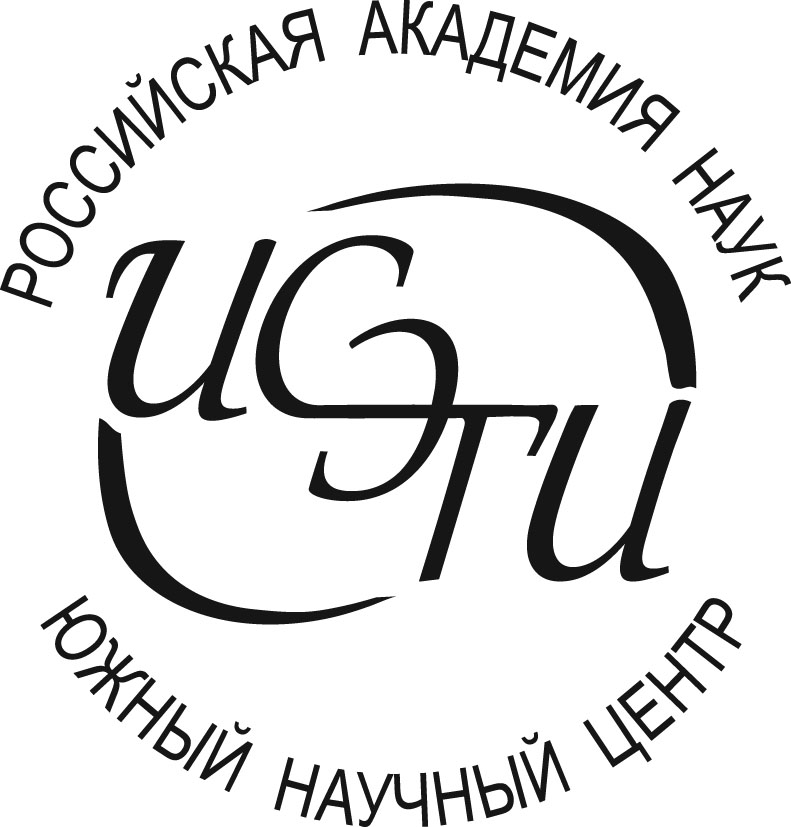 ПУБЛИКАЦИИ СОТРУДНИКОВИнститута социально-экономическихи гуманитарных исследованийЮжного научного центраРоссийской академии наукв 2016 г.СОДЕРЖАНИЕАвксентьев Виктор Анатольевич	2Архипенко Наталья Анатольевна	3Афанасенко Виктор Иванович	4Барбашин Максим Юрьевич	4Батиев Левон Владимирович	4Белоусов Сергей Степанович	5Бобякова Ирина Валерьевна	5Власкина Нина Алексеевна	6Власкина Татьяна Юрьевна	6Внукова Любовь Борисовна	6Горюшина Евгения Михайловна	7Гревцова Татьяна Евгеньевна	7Гриценко Галина Дмитриевна	7Гром Олег Андреевич	8Доде Звездана Владимировна	9Донцова Мария Владимировна	9Кринко Евгений Федорович	9Ларионова Марина Ченгаровна	11Лепилкина Ольга Ивановна	11Медведев Максим Валерьевич	12Мухаметшина Ксения Рустамовна	12Митрофанова Инна Васильевна	12Пащенко Ирина Владимировна	16Савельева Олеся Сергеевна	16Седых Наталья Сергеевна	16Селютин Виктор Владимирович	17Семенов Василий Станиславович	17Семенова Ольга Валерьевна	17Сущий Сергей Яковлевич	18Тарасова Марина Васильевна	18Тарасова Тамара Тихоновна	19Урушадзе Амиран Тариелович	19Челпанова Диана Дмитриевна	19Чуклина Элена Юрьевна	20Шульга Марина Михайловна	20Юрченко Инна Вадимовна	20Авксентьев Виктор АнатольевичAvksentev V. Southern Russia: Failed Attempts to Create a New Regional Identity // 24th World Congress of Political Science. URL: https://wc2016.ipsa.org/my-ipsa/events/istanbul2016/paper/southern-russia-failed-attempts-create-new-regional-identity Avksentiev V.  Ethnocultural and ethnoreligious problems as instruments of geopolitics // Научный альманах стран Причерноморья. 2016. № 3. С. 6–11.Авксентьев В.А. Воображаемые сообщества и реальные проблемы // Новое прошлое / The New Past. 2016. № 1. С. 166–171. Авксентьев В.А. Геополитические и внутриполитические основания украинского кризиса: уроки для России // Украинский кризис: вызовы и угрозы национальным интересам Российской Федерации: материалы круглого стола (Ростов-на-Дону, 11 мая 2016 г.) / отв. ред. акад. Г.Г.  Матишов. – Ростов  н/Д.: Изд-во ЮНЦ РАН, 2016. С. 129–149.Авксентьев В.А. Гуманитарные технологии в глобальном переустройстве // Этнические проблемы современности. Выпуск 21. Науч. ред. Авксентьев В.А., Аксюмов Б.В. – Ставрополь: Изд-во СКФУ, 2016. С. 6–13.Авксентьев В.А. Политика идентичности как фактор безопасности // Современные глобальные вызовы и национальные интересы: XVI Международные Лихачевские научные чтения, 19–21 мая 2016 г. – СПб.: СПбГУП, 2016. С. 371–372. URL: http://www.lihachev.ru/pic/site/files/lihcht/Sbor_full/2016_rus.pdf Авксентьев В.А. Российская идентичность: противодействие и негативные образы // Россия в условиях новой политической реальности: стратегия и методы развития: материалы Всероссийской научной конференции РАПН (Москва, 25–26 ноября 2016). / Под ред. О.В. Гаман-Голутвиной, Л.В. Сморгунова, Л.Н. Тимофеевой. – М.: Изд-во «Проспект», 2016. С. 23–24. Авксентьев В.А. Северный Кавказ: конфликтологические прогнозы и сценарии // Проблема устойчивости общественного развития в условиях трансформации мирового порядка: материалы Всероссийской научно-практической конференции с международным участием (Москва, 12–14 мая 2016). – М.: Институт «Справедливый мир» – РАПН, 2016. С. 7–9. Авксентьев В.А. Факторы поддержания нестабильности, экстремизма и терроризма в южном макрорегионе // Социология и общество: социальное неравенство и социальная справедливость (Екатеринбург, 19-21 октября 2016 года) [Электронный ресурс] Материалы V Всероссийского социологического конгресса / отв. ред. В.А. Мансуров – Электрон. дан. – М.: Российское общество социологов, 2016. С. 4236–4246. Авксентьев В.А. Этнополитический кризис на Северном Кавказе: опыт сценарных прогнозов // Конфликтология. 2016. Т. 2. С. 89–104.Авксентьев В.А., Аксюмов Б.В. Технологии деконструкции русского мира в пост-майданной Украине // Научная мысль Кавказа. 2016. № 3. С. 47–55.Авксентьев В.А., Аксюмов Б.В., Васильченко В.А. Конфликт вокруг хиджабов: религия или политика // Наука Юга России. 2016. Т. 12. №1. С. 65–74.Авксентьев В.А., Васильченко В.А. «Мягкая сила» в политике США и России // Научная мысль Кавказа. 2016. № 3. С.40–46.Авксентьев В.А., Гриценко Г.Д. Этнополитическая ситуация на Северном Кавказе: экспертная оценка // Социологические исследования. 2016. № 1. С. 92–99.Авксентьев В.А., Гриценко Г.Д., Лепилкина О.И., Тарасова М.В., Шульга М.М. Тенденции нестабильности, воспроизводство экстремизма и терроризма в южном макорегионе: факторный анализ // Проблемы развития полиэтничного макрорегиона: геополитические, экономические и социокультурные процессы: сборник статей по материалам Всероссийской научной конференции (Ростов-на-Дону, 19–23 сентября 2016 г.) / [отв. ред. акад. Г.Г. Матишов]. – Ростов н/Д: Изд-во ЮНЦ РАН, 2016. С. 5–36.Авксентьев В.А., Тарасова М.В. Геополитические факторы нестабильности и продуцирования экстремизма и терроризма в южном макрорегионе // Научная мысль Кавказа. 2016. № 4. С. 42–48.Авксентьев В.А., Шульга М.М. Ставрополье: проблемы, риски, прогнозы // Вестник российской нации. 2016. №1 (46). С. 171–186.Архипенко Наталья АнатольевнаАрхипенко Н.А. Новые подходы к журналистскому образованию в Южном федеральном университете. Опыт взаимодействия с мультимедиа-редакциями // Журналистское образование и развитие СМИ в Китае и России. Материалы международного форума. Москва-Пекин, 2016, в печати. Афанасенко Виктор ИвановичАфанасенко В.И. Военная история в мемориальной практике юга России (на примере Ростовской области) // История и историки в контексте времени. 2016. № 4, в печати.Афанасенко В.И. Два года «антитеррористической операции» на Юго-Востоке Украины: цели и результаты // Проблемы развития полиэтничного макрорегиона: геополитические, экономические и социокультурные процессы: сборник статей по материалам Всероссийской научной конференции (Ростов-на-Дону, 19–23 сентября 2016 г.) / [отв. ред. акад. Г.Г. Матишов]. – Ростов н/Д: Изд-во ЮНЦ РАН, 2016. С. 109–123.Афанасенко В.И. К вопросу о состоянии Ростовского оборонительного района и обстоятельствах его прорыва 22–23 июля 1942 года // Юг России и сопредельные страны в войнах и вооруженных конфликтах: материалы Всероссийской научной конференции с международным участием (Ростов-на-Дону, 22–25 июня 2016 г.). Ростов-на-Дону: Изд-во ЮНЦ РАН, 2016. С. 198–204. Афанасенко В.И. Планы сторон и соотношение сил на южном крыле советско-германского фронта накануне весенне-летней кампании 1942 года // Военный сборник. 2016. № 3. С. 119–129.Матишов Г.Г., Афанасенко В.И., Кринко Е.Ф. Стратегические операции Красной армии в большой излучине Дона зимой 1942–1943 гг.: замыслы и исполнение // Наука Юга России. 2016. Т. 12. № 1. С. 93–106. Матишов Г.Г., Афанасенко В.И., Кринко Е.Ф., Медведев М.В. Большая излучина Дона – место решающих сражений Великой Отечественной войны (1942–1943 гг.). – Ростов-на-Дону: Издательство ЮНЦ РАН, 2016. 352 с.Барбашин Максим ЮрьевичБарбашин М.Ю. Институциональная теория этничности // Этнографическое обозрение. 2016. № 3. С. 112–127.Барбашин М.Ю. Институциональный подход к исследованию этнополитических процессов // Противодействие распространению идеологии экстремизма и терроризма в молодежное среде: формы, эффективные методы и их реализация: материалы Всероссийской научно-практической конференции (Махачкала, 27 мая 2016 г.). – Махачкала: «Деловой мир», 2016. С. 6–13.Барбашин М.Ю. Теория институционального распада: концептуальный потенциал и методологические рамки // Журнал институциональных исследований. 2016. Т. 8. № 1. С. 36–53.Батиев Левон ВладимировичБатиев Л.В. “Старая” диаспора и “новые” армяне // Армянская диаспора Российской Федерации: материалы международной научной конференции (Ереван, 13–14 октября 2016 г.), в печатиБатиев Л.В. Выдающийся российский правовед Ю.С. Гамбаров // Армяне в истории и культуре России: материалы международной научной конференции. (Москва-Пушкино, 26–28 октября 2016 г.). – Ростов-на-Дону: Издательство «Foundation», 2016. С. 365–371.Батиев Л.В. Иммиграция и развитие армянской общины Ростовской области // Армянская диаспора и армяно-российские отношения: история и современность: материалы Международной научной конференции. (Москва-Пушкино, 13–17 сентября 2016 г.), в печатиБатиев Л.В. О соотношении права и свободы в истории правовых учений (от античности до Нового времени) // Юридическая наука и юридическое образование в условиях глобализации и интеграции: состояние, тенденции и перспективы: материалы VIII международной конференции (Иваново, 3–6 октября 2014 г.). / отв. ред. Е.Л. Поцелуев, О.В. Кузьмина. – Иваново: Изд-во Иван. гос. ун-т, 2016. С. 323–343.Батиев Л.В. Профессор Ю.С. Гамбаров – российский правовед армянского происхождения // Актуальные проблемы истории Российской цивилизации: материалы IX Всероссийской научной конференции (Саратов, 19 февраля 2016 г.), в печатиБатиев Л.В. Указ 21 февраля 1697 г. и реформа судопроизводства в России // Актуальные проблемы российского права. 2016. № 11. С.11–18.Батиев Л.В. Указ 5 ноября 1723 г. и реформа судопроизводства в России // Вопросы правоведения. 2016. № 2. С. 364–383.Батиев Л.В. Формирование диаспоры и сохранение идентичности (на материале крымских-донских армян) // Армяне Поволжья и Юга России: история и современность: материалы II Всероссийской научной конференции (Саратов, 15–16 апреля 2016 г.). / отв. ред. В.А. Чолахян. – Саратов: Наука, 2016. С. 85–91.Белоусов Сергей СтепановичБелоусов С.С. Деятельность органов государственной власти Калмыкии по организации населения на строительство объектов оборонного назначения в период Первой и Второй мировых войн // Юг России и сопредельные страны в войнах и вооруженных конфликтах: материалы Всероссийской научной конференции с международным участием (Ростов-на-Дону, 22–25 июня 2016 г.). Ростов-на-Дону: Изд-во ЮНЦ РАН, 2016. С. 261–268. Белоусов С.С. Изучение имперской системы управления калмыцким народом в отечественной историографии // Кочевые народы Юга России: исторический опыт и современность: материалы российской научной конференции с международным участием. (Элиста, 16–19 марта 2016 г.) / отв. ред. А.Н. Команджаев. – Элиста: ЗАОр «НПП «Джангар», 2016. С. 76–84.Белоусов С.С. Немецкие религиозные организации Калмыцкой АССР и проблемы их регистрации органами государственной власти (вторая половина  1950-1980-гг. // Вестник Калмыцкого института гуманитарных исследований РАН. № 2. 2016. С. 36–45.Белоусов С.С. Православное духовенство Калмыкии 1964–1991 гг. (социодемографическая характеристика) // Гуманитарная наука Юга России: международное и региональное взаимодействие: материалы II Международной научной конференции, посвященной 75-летию КИГИ РАН (г. Элиста, 14–15 сентября 2016 г.). Элиста: КИГИ РАН, 2016. С. 18–19.Белоусов С.С. Проблема седентаризации калмыцкого народа в контексте правительственных планов по модернизации его управления и социально-экономического уклада жизни (середина XIX–первая треть XX в. // Journal of International Network Center for Fundamental and Applied Research, 2016, Vol. (9), Is. 3, pp. 115–122.Белоусов С.С. Служебная деятельность уполномоченных по делам религиозных культов в Калмыцкой АССР в 1960–1991 гг. // Вестник Калмыцкого института гуманитарных исследований РАН. № 1. 2016. С. 73–79.Белоусов С.С. Степной Прикаспий в войнах и вооруженных конфликтах на Юге России в XVIII– первой половине XX вв. // Проблемы развития полиэтничного макрорегиона: геополитические, экономические и социокультурные процессы: сборник статей по материалам Всероссийской научной конференции (Ростов-на-Дону, 19–23 сентября 2016 г.) / [отв. ред. акад. Г.Г. Матишов]. – Ростов н/Д: Изд-во ЮНЦ РАН, 2016. С. 69–81.Белоусов С.С. Формирование административного центра управления приморскими калмыками (улусная ставка Долбан – п. Лиман) // Астраханские краеведческие чтения: сборник статей / под ред. А.А. Курапова, Р.А. Тарковой, Е.И. Герасимиди, Астрахань: Издательство ООО «ЦНТЭП», 2016. Вып. VIII. С. 131–135.Бобякова Ирина ВалерьевнаБобякова И.В. Персонажи – хранители дома в пьесах А.П. Чехова в аспекте культурной традиции // Философия А.П. Чехова: материалы Третьей Международной научной конференции. Иркутск: Изд-во ИГУ, 2016. С. 23–30.Ларионова М.Ч., Бобякова И.В. Фольклорная традиция в русской литературе: Домовой // Русский язык в Армении. 2016. № 3. С. 36–43.Власкина Нина АлексеевнаSedakova I., Vlaskina N. Folk costume in the ritual year and beyond: heritage, identity marker and symbolic object. Folklore. Electronic journal of folklore. 2016. Vol. 66. P. 7–14. Https://doi.org/10.7592/fejf2016.66.introduction Vlaskina N. Nekrasov cossacks’ festive clothes: historical changes and modern functions // Folklore. Electronic journal of folklore. 2016. Vol. 66. P. 133–154. Https://doi.org/10.7592/fejf2016.66.vlaskinaVlaskina N., Zudin A. The Russian Сonnection: On the Issue of Anthropological Participation in a Social Project Aimed at the Consolidation of Confessional Communities // IUAES Inter Congress: World Anthropologies and Privatization of Knowledge: Engaging Anthropology in Public (4–9 May, Dubrovnik Croatia): Abstract Book. Dubrovnik, 2016. P. 102.Власкина Н.А. Донской праздник в контексте мировых тенденций трансформации праздничных практик на рубеже XX–XXI вв. // Традиционная культура народов Юга России: история, динамика, современное состояние: материалы Всероссийской научно-практической конференции (г. Краснодар, 25 ноября 2016 г.) / науч. ред., сост. Н.И. Бондарь, А.И. Зудин. Ростов н/Д: Печатная лавка, 2016. С. 118–129.Власкина Татьяна ЮрьевнаВласкина Т.Ю. Представления казаков-некрасовцев о смерти // Традиционная культура. 2016. № 4. С. 86–97. Власкина Т.Ю. Современный российский музей как площадка для межкультурного диалога // Русская старина. 2016. № 4. С. 282–289.Власкина Т.Ю. Устноисторический потенциал речевых контекстов словаря говора казаков-некрасовцев // Турция и славянский мир: вопросы международных отношений и историко-культурных связей: материалы международной научно-практической конференции (28 октября 2016 г., Кубанский гоударственный университет, г. Краснодар) / науч.ред., сост. Э.Г. Вартаньян, О.В. Матвеев. Краснодар: Издательство «Традиция», 2016. С. 43–51.Внукова Любовь БорисовнаВнукова Л.Б. Влияние украинского кризиса на социально-экономическую и политическую ситуацию в Ростовской области // Украинский кризис: вызовы и угрозы национальным интересам Российской Федерации: материалы круглого стола (Ростов-на-Дону, 11 мая 2016 г.) / отв. ред. акад. Г.Г.  Матишов. – Ростов  н/Д.: Изд-во ЮНЦ РАН, 2016. С. 66–85.Внукова Л.Б. Земельные проблемы в дискурсе представителей национальных меньшинств в Дагестане // Социально-гуманитарные знания. 2016. № 6. С. 114–120. Внукова Л.Б. Национальный вопрос распределения власти в публичных выступлениях политических деятелей и представителей оппозиции в Дагестане // Социодинамика. 2016. № 10. С.16–27. DOI: 10.7256/2409-7144.2016.10.20689. URL: http://e-notabene.ru/pr/article_20689.htmlВнукова Л.Б. Праворадикальные настроения студенческой молодежи Ростовской области (по материалам социологического исследования) // Проблемы безопасности в современных обществах: материалы международной конференции / под ред. А.Е. Мкртичяна, А.В. Атанесяна. Ереван: Изд-во ЕГУ, 2016. С. 47–53.Внукова Л.Б. Проблема национального представительства во власти в выступлениях трех Президентов Дагестана // Политические коммуникации и публичная политика: концепции, методы, сравнение опыта: материалы XVII Всероссийского научного семинара. – Краснодар: Вика-Принт, 2016. С. 32–35.Внукова Л.Б. Специфика противодействия идеологии терроризма в России // Теория и практика современной науки. 2016. № 11 (17). URL: http://modern-j.ru/domains_data/files/17/Vnukova%20L.B.%20OSNOVNOY%20RAZDEL.%20Sovremennaya%20nauka.pdfВнукова Л.Б. Челпанова Д.Д. Что больше всего угрожает России? (мнения студентов-радикалов по данным социологического исследования) // Российская политика: повестка дня в меняющемся мире: материалы Второго Съезда Российского общества политологов (Казань, 11–13 ноября 2016 г.), в печати Поцелуев С.П., Константинов М.С., Лукичев П.Н., Внукова Л.Б., Николаев И.В., Тупаев А.В. Игры на идеологической периферии. Праворадикальные установки студенческой молодежи Ростовской области. Ростов-на-Дону: Изд-во ЮНЦ РАН, 2016. 328 с.Горюшина Евгения МихайловнаГорюшина Е.М. Воздействие международных организаций на ситуацию на современной Украине // Украинский кризис: вызовы и угрозы национальным интересам Российской Федерации: материалы круглого стола (Ростов-на-Дону, 11 мая 2016 г.) / отв. ред. акад. Г.Г. Матишов. Ростов н/Д: Изд-во ЮНЦ РАН, 2016. С. 108–128.Горюшина Е.М. Геополитические риски на Кавказе // European Researcher. Series A. 2016. Vol. (112). Is. 11. URL:  http://www.erjournal.ru/journals_n/1481113289.pdf Горюшина Е.М. К проблеме оценки геополитических рисков на Кавказе // Кавказоведение: стратегия развития в XXI в. и взаимодействие с образованием: материалы IV Международного форума историков-кавказоведов (г. Ростов-на-Дону, 19–20 октября 2016 г.) / отв. ред. В.В. Черноус. – Ростов н/Д.: Фонд науки и образования, 2016. С. 143–145. Горюшина Е.М. Кооперация России и Турции в условиях геополитической нестабильности // Юг России и сопредельные страны в войнах и вооруженных конфликтах: материалы Всероссийской научной конференции с международным участием (Ростов-на-Дону, 22–25 июня 2016 г.). Ростов-на-Дону: Изд-во ЮНЦ РАН, 2016. С. 375–381. Горюшина Е.М. Специфика внутриполитического расклада сил в республике Казахстан // Наука Юга России. 2016. Т. 12. № 2. С. 91–97. Горюшина Е.М. Трансграничное сотрудничество: некоторые методы оценки эффективности // Проблемы развития полиэтничного макрорегиона: геополитические, экономические и социокультурные процессы: сборник статей по материалам Всероссийской научной конференции (Ростов-на-Дону, 19–23 сентября 2016 г.) / [отв. ред. акад. Г.Г. Матишов]. – Ростов н/Д: Изд-во ЮНЦ РАН, 2016.  С. 181–188.Гревцова Татьяна ЕвгеньевнаГревцова Т.Е. Блины в русском свадебном ритуале: культурная терминология и обрядовая семантика // Лингвокультурология. 2016. № 10. С. 98–109.Гревцова Т.Е. Трансформация исследовательского взгляда на свадебный обряд донских казаков в XIX–XXI вв. // Русская старина. 2016. № 4 (20). С. 322–337.Гриценко Галина ДмитриевнаАвксентьев В.А., Гриценко Г.Д. Этнополитическая ситуация на Северном Кавказе: экспертная оценка // Социологические исследования. 2016. № 1. С. 92–99.Авксентьев В.А., Гриценко Г.Д., Лепилкина О.И., Тарасова М.В., Шульга М.М. Тенденции нестабильности, воспроизводство экстремизма и терроризма в южном макорегионе: факторный анализ // Проблемы развития полиэтничного макрорегиона: геополитические, экономические и социокультурные процессы: сборник статей по материалам Всероссийской научной конференции (Ростов-на-Дону, 19–23 сентября 2016 г.) / [отв. ред. акад. Г.Г. Матишов]. – Ростов н/Д: Изд-во ЮНЦ РАН, 2016. С. 5–36.Гриценко Г.Д.  Историческая память студенчества как фактор укрепления общероссийской идентичности // Психологические исследования личности в современной стрессогенной среде: материалы V Всероссийской заочной научно-практической конференции (Ставрополь, 28–29 марта 2016). – Ставрополь: Изд-во СКФУ, 2016. С. 218–223.Гриценко Г.Д. Геополитическая составляющая этнополитических процессов в северокавказском макрорегионе: экспертные оценки // Вестник Воронежского государственного университета. Серия: История. Политология. Социология. 2016. № 3. С. 50–54.Гриценко Г.Д. Историческая память о Великой Отечественной войне как фактор патриотического воспитания студенчества // Наукові записки Міжнародного гуманітарного університету: [збірник]. – Одеса: Фенікс, 2016. Вип. 25. С. 145–149. URL: http://zapyskymgu.org/wp-content/uploads/2016/05/Obl_Sb25%D0%BE%D0%B1%D0%BB.pdfГриценко Г.Д. Историческая память студенческой молодежи в системе патриотического воспитания // Новые контуры социальной реальности: материалы Всероссийской научно-практической конференции (Ставрополь,  27 ноября 2015). – Ставрополь: Изд-во СКФУ, 2016. С. 104–106.Гриценко Г.Д. Историческая память студенчества как фактор патриотического воспитания // Современные траектории образовательного процесса в медицинском вузе: сборник трудов I Международной научно-практической конференции (Ставрополь, 13 марта 2016). – Ставрополь: Изд-во СтГМУ, 2016. С. 220–224.Гриценко Г.Д. Межнациональное согласие в полиэтничном регионе в контексте современных геополитических вызовов // Современные глобальные вызовы и национальные интересы: XVI Международные Лихачевские научные чтения, 19–21 мая 2016 г. – СПб.: СПбГУП, 2016. С. 390–391. URL: http://www.lihachev.ru/pic/site/files/lihcht/Sbor_full/2016_rus.pdfГриценко Г.Д. Региональные особенности «человеческого капитала» в контексте активизации террористической деятельности // Социология и общество: социальное неравенство и социальная справедливость (Екатеринбург, 19-21 октября 2016 года) [Электронный ресурс] Материалы V Всероссийского социологического конгресса / отв. ред. В.А. Мансуров – Электрон. дан. – М.: Российское общество социологов, 2016. С. 1603–1609.Гриценко Г.Д. Российская идентичность студенчества в полиэтничном регионе: проблемы и риски // Россия в условиях новой политической реальности: стратегия и методы развития: материалы Всероссийской научной конференции РАПН (Москва, 25–26 ноября 2016). / Под ред. О.В. Гаман-Голутвиной, Л.В. Сморгунова, Л.Н. Тимофеевой. – М.: Изд-во «Проспект», 2016. С. 87–88.Гриценко Г.Д. Семенова О.А., Костенко Л.Д Формирование общеуниверситетской системы противодействия терроризму и экстремизму (из опыта работы Ставропольского медицинского университета) // Международно-правовые средства противодействия терроризму в условиях глобализации. Проблемы террористического наемничества среди молодежи и пути их преодоления: сборник материалов Всероссийской научно-практической конференции (Ставрополь, 27–28 июля 2016). – Ставрополь: Изд-во СГПИ, 2016. С. 235–237.Гриценко Г.Д. Социальное самочувствие ставропольчан в контексте социальной политики государства // Публичная политика и социальные науки. V Столыпинские чтения: материалы Всероссийской научно-практической конференции с международным участием (Краснодар, 15–16 апреля 2016). / Отв. ред. В.М. Юрченко. – Краснодар: Кубанский гос. ун-т, 2016.  С. 93–98.Гриценко Г.Д. Терроризм в структуре региональных проблем: контент-анализ публикаций СМИ (на примере газеты «Открытая. Для всех и каждого») // Медиачтения СКФУ: сборник научных статей Всероссийского научного семинара / отв. ред. О.И. Лепилкина, А.М. Горбачев. – Ставрополь: Изд-во СКФУ, 2016. С. 119–124.Гриценко Г.Д. Этнополитическая стабильность в северокавказском регионе: взгляд экспертов // Общество и личность: гуманистические идеи в теории и практике: сборник научных статей: материалы IV Всероссийской научно-практической конференции с международным участием. – Ставрополь: Изд-во АНО ВО СКСИ, 2016. С. 76–80.Гриценко Г.Д., Лепилкина О.И. Научная экспертиза терроризма как социокультурного явления современности // Научная мысль Кавказа. 2016 г. № 4. С. 48–52.Гром Олег АндреевичGrom O. Publicistică și activism moldovenesc în Basarabia, în preajma și la începutul Primului Război Mondial // România şi statele vecine la începutul Primului Război Mondial: viziuni, percepţii, interpretări.  Iaşi: Editura Universităţii „Al. I. Cuza”, 2016. P. 307–320. Гром О.А. Молдаване или румыны? Война идентичностей в Молдове/Бессарабии, XX – начало XXI веков // Проблемы развития полиэтничного макрорегиона: геополитические, экономические и социокультурные процессы: сборник статей по материалам Всероссийской научной конференции (Ростов-на-Дону, 19–23 сентября 2016 г.) / [отв. ред. акад. Г.Г. Матишов]. – Ростов н/Д: Изд-во ЮНЦ РАН, 2016. С. 89–108.Гром О.А. Этнографическое наследие Ростовской области в музейных экспозициях // Русская старина. 2016. № 4. С. 275–281. DOI: 10.13187/rs.2016.20.275Доде Звездана ВладимировнаDode Zvezdana. The place of Zandanji and Zar andar zar in the dictionary of historical textile terms // Symposium “World of silk”, Hangzhou, China, China National Silk Museum, 21–27 September 2016. P. 77–78.Доде З.В. Виртуальные ткани средневековья: «шелка занданечи» и «золотом по золоту» // Развитие взглядов на интерпретацию археологического источника: материалы Всероссийской научной конференции. М.: ИА РАН, 2016. С. 25–26.Доде З.В. Об одном половецком погребении и интерпретациях на тему ртути // Диалог городской и степной культур на евразийском пространстве. Историческая география Золотой Орды: материалы Седьмой Международной конференции, посвященной памяти Г.А. Фёдорова-Давыдова / под ред. С.Г. Бочарова и А.Г. Ситдикова. Кишинев: Stratum Plus, 2016. C. 161–163. Доде З.В. Ткани «Zar Andar Zar» (золотом по золоту) в контексте «монгольского» текстиля // Вестник Московского университета. Серия 8. История. 2016. № 2. С. 123–134. Доде З.В., Чжанг Цюаньчао, Чжоу Ян, Ван Шоуцзюйань. Предварительные данные о находках тканей и применении методов ДНК-диагностики к антропологическим материалам из погребений Хасаутских скальных могильников 1 и 3 (раскопки 2015 г.) // Изучение и сохранение археологического наследия народов Кавказа. XXIX Крупновские чтения. Материалы Международной научной конференции 2016 г. Грозный: Изд-во Чеченского государственного университета, 2016. С. 271–272. Доде, З.В., Даутова Р.А. Средневековый головной убор из Малхисты // Изучение и сохранение археологического наследия народов Кавказа. XXIX Крупновские чтения. Материалы Международной научной конференции 2016 г. Грозный: Изд-во Чеченского государственного университета, 2016. С. 208–209.Донцова Мария ВладимировнаDontsova M. The protest potential of black sea region area under the conditions of the new electoral cycle (on the example of Krasnodar region) // Научный альманах стран Причерноморья. 2016. № 3. С. 1–5. URL: http://science-almanac.ru/documents/103/2016-03-10-Dontsova.pdf Донцова М.В. Проблемы противодействия экстремистской идеологии в условиях новой электоральной ситуации // Публичная политика и социальные науки. V Столыпинские чтения: материалы Всероссийской научно-практической конференции с международным участием (Краснодар, 15–16 апреля 2016). / Отв. ред. В.М. Юрченко. – Краснодар: Кубанский гос. ун-т, 2016. С. 243–249.Юрченко И.В., Донцова М.В. Конфликтологическая экспертиза проблем региональной безопасности в новом электоральном цикле (на примере Краснодарского края) // Историческая и социально-образовательная мысль. 2016. Т. 8 № 6. Ч. 1., в печатиКринко Евгений ФедоровичKrinko E.F. “And when the Germans came, they were not interested in us...”: Interview with Viktoriya Nikolaevna Kononyhina-Semina // Русский архив. 2016. № 4. С. 321–337. Krinko E.F. The Significance of Battles of 1941–1943 in the South of Russia in the Victory in the Great Patriotic War // Русская старина. 2016. № 1. С. 61–68. Krinko E.F., Chumachenko G.S. “My Life, Cinema, Black-and-White Movie”: Film Documents as Historical Sources // Русский архив. 2016. № 1. С. 6–12.Kropachev S.A., Krinko E.F. Il calo della popolazione in URSS dal 1937 al 1945: entità, forme, storiografia / Traduzionne di Francesca Volpi. – Firenze: GoWare, 2016. – 422 p.Matishov G.G., Avakov P.A., Krinko E.F. Battle of Konotop (1659) in the Нistoriography and the Historical Memory // Былые годы. 2016. № 1. С. 307–322. Urushadze A.T., Krinko E.F., Chelpanova D.D., Iosko A.A. The Protest Movement in the North Caucasus in the second half of XIX – the beginning of XX centuries: Causes, Character, Significance // Былые годы. 2016. Т. 42. № 4. С. 1198–1207.Кринко Е.Ф. National Museums of the North Caucasus in the Socio-cultural and Historical-memorial processes // Русская старина. 2016. № 4. С. 249–261. DOI: 10.13187/rs.2016.20.249Кринко Е.Ф. Великая Отечественная война в мемориальном пространстве Северного Кавказа // Комплексный подход к исследованию исторической памяти о Великой Отечественной войне: гуманитарный и естественнонаучный вклад. Сб. науч. ст. Ростов н/Д: ДГТУ, 2016. С. 149–164. Кринко Е.Ф. Войны ХХ в. в исторической памяти юга России // Память и время: влияние войн и вооруженных конфликтов ХХ в. на российское общество: сборник статей Международной научно-практической конференции (г. Новороссийск, 12–15 сентября 2016 г.). Пенза: Изд-во ПГУ, 2016. С. 17–25. Кринко Е.Ф. Всероссийская научная конференция «Значение сражений 1941–1943 гг. на Юге России в Победе в Великой Отечественной войне (г. Ростов-на-Дону, 3–6 июня 2015 г.) // Наука Юга России. 2016. Т. 12. № 2. С. 118–119. Кринко Е.Ф. Действия диверсантов И.Г. Старинова в Приазовье в феврале-марте 1942 г. // Причерноморье в войнах и дипломатии Российского государства: к 75-летию начала Великой Отечественной войны. Сб. науч. ст. Краснодар: Кубанский гос. ун-т, 2016. С. 165–170.Кринко Е.Ф. Особенности нацистской оккупации сельских районов Сталинградской области (1942–1943) // Военная история России: проблемы, поиски, решения: материалы III Международной научной конференции, посвященной 160-летию окончания Крымской войны 1853–1856 гг., Волгоград, 23–24 сент. 2016 г. В 2 ч. Ч. 2. Волгоград: Изд-во ВолГУ, 2016. С. 81–93. Кринко Е.Ф. Юг России в войнах и вооруженных конфликтах: опыт статистического обобщения // Юг России и сопредельные страны в войнах и вооруженных конфликтах: материалы Всероссийской научной конференции с международным участием (Ростов-на-Дону, 22–25 июня 2016 г.). Ростов-на-Дону: Изд-во ЮНЦ РАН, 2016. С. 17–25.Кринко Е.Ф., Хлынина Т.П. Мемориальные практики сохранения памяти о Великой Отечественной войне в республиках Северного Кавказа // Вклад народов Чечено-Ингушетии в Победу в Великой Отечественной войне 1941–1945 гг. III Кадыровские чтения: сборник материалов Всероссийской научной конференции, посвященной 70-летию Победы в Великой Отечественной войне 1941–1945 гг. (Грозный, 15 апреля 2015 г.). – Грозный: АО «Издательско-полиграфический комплекс “Грозненский рабочий”», 2016. С. 285–306. Кринко Е.Ф., Черкасов А.А. «Ледовые рейды» советских диверсантов: действия оперативной инженерной группы И.Г. Старинова в Приазовье в начале 1942 г. // Вестник Томского государственного университета. История. 2016. № 3 (41). С. 51–59.Матишов Г.Г., Афанасенко В.И., Кринко Е.Ф. Стратегические операции Красной армии в большой излучине Дона зимой 1942–1943 гг.: замыслы и исполнение // Наука Юга России. 2016. Т. 12. № 1. С. 93–106. Матишов Г.Г., Афанасенко В.И., Кринко Е.Ф., Медведев М.В. Большая излучина Дона – место решающих сражений Великой Отечественной войны (1942–1943 гг.). – Ростов-на-Дону: Издательство ЮНЦ РАН, 2016. 352 с.Ларионова Марина ЧенгаровнаЛарионова М.Ч. «Восточный вектор» современного сравнительного литературоведения: взгляд не-востоковеда // Известия ВГПУ. Филологические науки. 2016. № 4 (108). С. 114–118.Ларионова М.Ч. «Житие Колобка» // Гостиная (литературно-художественный журнал, США). 2016. Выпуск 80. Июнь-август. URL: http://gostinaya.net/?p=12090 Ларионова М.Ч. «Провинциальный текст» в этнокультурном контексте // Историко-культурный и символический облик провинции в творчестве А.П. Чехова: коллективная монография. Ростов н/Д: Foundation, 2016. С. 203–263.Ларионова М.Ч. Болезнь и врач в национальной картине мира и рассказе А.П. Чехова «Ионыч» // Философия А.П. Чехова: материалы Третьей Международной научной конференции. Иркутск: Изд-во ИГУ, 2016. С. 176–183.Ларионова М.Ч. Кони в русской культуре: от мифа к литературе // Динамика языковых и культурных процессов в современной России. Вып. 5. Материалы V Конгресса РОПРЯЛ (г. Казань, 4–8 октября 2016 года). СПб.: РОПРЯЛ, 2016. С. 906–910.Ларионова М.Ч. Литература как объект и оружие информационной войны на современной Украине // Украинский кризис: вызовы и угрозы национальным интересам Российской Федерации: материалы круглого стола (Ростов-на-Дону, 11 мая 2016 г.) / отв. ред. акад. Г.Г. Матишов. Ростов н/Д: Изд-во ЮНЦ РАН, 2016. С. 238–253.Ларионова М.Ч. Свадебный обряд в рассказе А.П. Чехова «Перед свадьбой»: игра с традицией // Новый филологический вестник. 2016. № 2(37). С. 78–85. URL:  http://slovorggu.ru/2016_2/37_nvf.pdf  Ларионова М.Ч. Фольклор и этнография в книгах личной библиотеки А.П. Чехова // Личная библиотека А.П. Чехова: литературное окружение и эпоха: сборник материалов Международной научной конференции. Ростов н/Д: Foundation, 2016. С. 6–16. Ларионова М.Ч. Фольклорные модели в произведениях Н. Карамзина // Н.М. Карамзин: русская и национальные литературы: материалы Международной научно-практической конференции, 14–16 октября 2016 г. Ереван: Лусабац, 2016. С. 308–317. Ларионова М.Ч., Аббасхилми А.Я. «Чайка» А.П. Чехова на иракской сцене // Литература и театр: коллективная монография. М.: ГЦТМ им. А.А. Бахрушина, 2016. С. 80–85. Ларионова М.Ч., Аббасхилми А.Я. «Чеховское» и «шекспировское» в пьесе Ауатиф Наим «Плыви в море глаз» по мотивам «Лебединой песни» А.П. Чехова // Чехов и Шекспир: коллективная монография. М.: ГЦТМ им. А.А. Бахрушина, 2016. С. 284–290.Ларионова М.Ч., Бобякова И.В. Фольклорная традиция в русской литературе: Домовой // Русский язык в Армении. 2016. № 3. С. 36–43.Лепилкина Ольга ИвановнаАвксентьев В.А., Гриценко Г.Д., Лепилкина О.И., Тарасова М.В., Шульга М.М. Тенденции нестабильности, воспроизводство экстремизма и терроризма в южном макорегионе: факторный анализ // Проблемы развития полиэтничного макрорегиона: геополитические, экономические и социокультурные процессы: сборник статей по материалам Всероссийской научной конференции (Ростов-на-Дону, 19–23 сентября 2016 г.) / [отв. ред. акад. Г.Г. Матишов]. – Ростов н/Д: Изд-во ЮНЦ РАН, 2016. С. 5–36.Гриценко Г.Д., Лепилкина О.И. Научная экспертиза терроризма как социокультурного явления современности // Научная мысль Кавказа. 2016 г. № 4. С. 48–52.Лепилкина О.И. Конфликтологическая подготовка студентов-журналистов в условиях социальных кризисов XXI века // Век информации. Медиа в современном мире. Петербургские чтения: материалы 55-го Международного форума (Санкт-Петербург, 21–22 апреля 2016). / Отв. ред. С.Г. Корконосенко. 2016. № 2. СПб.: Высш. шк. журн. и масс. коммуникаций, 2016. С. 244–246.Лепилкина О.И. Региональные СМИ в Интернете как информационный ресурс о межэтническом взаимодействии // Актуальные проблемы медиаисследований –2016: материалы Международной научно-практической конференции НАММИ. –М.: Ф-т журн. МГУ, 2016. С. 107–108.Лепилкина О.И., Петренко О.А. Информационный терроризм: сущность и специфика // Международно-правовые средства противодействия терроризму в условиях глобализации. Проблемы террористического наемничества среди молодежи и пути их преодоления: сборник материалов Всероссийской научно-практической конференции (Ставрополь, 27–28 июля 2016). – Ставрополь: Изд-во СГПИ, 2016. C. 290–292.Лепилкина О.И., Пётткер Х., Серебрякова С.В. Функции этномедиа в поликультурном обществе // Гуманитарные и юридические исследования. 2016. № 4. С. 246–250.Медведев Максим ВалерьевичМатишов Г.Г., Афанасенко В.И., Кринко Е.Ф., Медведев М.В. Большая излучина Дона – место решающих сражений Великой Отечественной войны (1942–1943 гг.). – Ростов-на-Дону: Издательство ЮНЦ РАН, 2016. 352 с.Медведев М.В. Влияние поставок по ленд-лизу через Иран на ход и результаты битвы за Кавказ в 1942–1943 гг. // Кавказоведение: стратегия развития в XXI в. и взаимодействие с образованием: материалы IV Международного форума историков-кавказоведов (г. Ростов-на-Дону, 19–20 октября 2016 г.) / отв. ред. В.В. Черноус.– Ростов н/Д.: Фонд науки и образования, 2016. С. 229–235. Медведев М.В. Нагорно-Карабахский конфликт: проблемы реализации стабильности в регионе // Военный сборник. 2016. Т. 13. № 4. С. 235–240. Медведев М.В. О роли «персидского коридора» ленд-лиза в операциях на юге СССР в 1942-1944 гг. // Юг России и сопредельные страны в войнах и вооруженных конфликтах: материалы Всероссийской научной конференции с международным участием (Ростов-на-Дону, 22–25 июня 2016 г.). Ростов-на-Дону: Изд-во ЮНЦ РАН, 2016. С. 288–293.Медведев М.В. Память о Миус-фронте в музейной культуре юга // Русская старина. 2016. № 4. С. 305–312. DOI: 10.13187/rs.2016.20.305 Медведев М.В. Сражение за Донецкий аэропорт в ходе военного конфликта в Донбассе // Украинский кризис: вызовы и угрозы национальным интересам Российской Федерации: материалы круглого стола (Ростов-на-Дону, 11 мая 2016 г.) / [отв. ред. акад. Г.Г.  Матишов].  – Ростов  н/Д: Изд-во ЮНЦ РАН, 2016. С. 201–211.Мухаметшина Ксения РустамовнаМухаметшина К.Р. Добровольческие формирования Западного Кавказа в грузино-абхазском конфликте 1992–1993 гг. // Юг России и сопредельные страны в войнах и вооруженных конфликтах: материалы Всероссийской научной конференции с международным участием (Ростов-на-Дону, 22–25 июня 2016 г.). Ростов-на-Дону: Изд-во ЮНЦ РАН, 2016. С. 371–374.Мухаметшина К.Р. Донское старообрядчество в послевоенное время (1945–1953) // Русская старина. 2016. № 2. С. 147–153. Мухаметшина К.Р. Историческая память о Кавказской войне XIX века в музейных экспозициях и выставках Юга России. // Кавказоведение: стратегия развития в XXI в. и взаимодействие с образованием: материалы IV Международного форума историков-кавказоведов (г. Ростов-на-Дону, 19–20 октября 2016 г.) / отв. ред. В.В. Черноус.– Ростов н/Д.: Фонд науки и образования, 2016. С. 251–255.Мухаметшина К.Р. Обзор иностранных СМИ по крымско-татарскому вопросу // Украинский кризис: вызовы и угрозы национальным интересам Российской Федерации: материалы круглого стола (Ростов-на-Дону, 11 мая 2016 г.) / [отв. ред. акад. Г.Г.  Матишов].  – Ростов  н/Д: Изд-во ЮНЦ РАН, 2016. С. 186–200.Мухаметшина К.Р.  Память о Кавказской войне в музеях Юга России // Русская старина. 2016. № 4. С. 290–296. DOI: 10.13187/rs.2016.20.290Митрофанова Инна ВасильевнаMitrofanova I.V., Ivanov N.P., Mitrofanova I.A., Tikhonovich E.A., Chigareva T.V., Batmanova V.V. Risks of implementation of innovative territorial projects in regions of Russia // Ecology, Environment and Conservation. 2016. Vol. 22. P. AS66–AS75.Mitrofanova I.V., Mitrofanova I.A. Agro-industrial complex of the South of Russia: ways of modernization // Prospect development of innovative economy: materials of the I international research and practice conference April 30th , 2016, Los Gatos (CA), USA: Scientific public organization “Professional science”, 2016. P. 36−41. URL: http://scipro.ru/wp-content/uploads/2015/11/Prospect-development.pdfMitrofanova I.V., Tlisov A.B., Mitrofanova I.A., Shavtikova L.M. Essence of the notion “economic space”: political and economical aspect // Региональная экономика. Юг России. 2016. № . 4–9.Довбий И.П., Митрофанова И.В. Программно-целевые инструменты поддержки отечественного аграрного предпринимательства // Теория и практика общественного развития. 2016. №10. C. 61–67. Довбий И.П., Митрофанова И.В., Глазкова Н.Г. Тенденции, проблемы и перспективы сбалансированного и конкурентного развития аграрного предпринимательства в России. // Экономика: вчера, сегодня, завтра. 2016. № . 281–301.Иванов Н.П., Митрофанова И.В. Модернизация региональной экономической политики как условие сбалансированного и конкурентного развития регионов Юга России // Современная наука. 2016. № 1. С. 55–62.Иванов Н.П., Митрофанова И.В., Митрофанова И.А. Актуальные направления модернизации агропромышленного комплекса Юга России // Экономика: вчера, сегодня, завтра. 2016. № 4. С. 10–21.Мitrofanova I.V., Starokozheva G.I., Shkarupa E.А., Batmanova V.V., Mitrofanova I.А., Tlisov A.B. Specially Protected Natural Areas of regions of the southern federal district of Russia: specificity of approaches to management and conservation // Revista Galega de Economia. 2016. Vol. 25-3. P. 57–68.Митрофанова И., Жуков А., Митрофанова И. Влияние фактора риска на реализацию современных российских территориальных мегапроектов // Общество и экономика. 2016. № 6. С.109–121.Митрофанова И.B., Иванов Н.П., Митрофанова И.А. Стратегические аспекты модернизации региональной экономической политики на юге России с учетом новых геополитических и геоэкономических условий // Национальная безопасность и стратегическое планирование. 2016. № 2-1 (14). С. 74–91.Митрофанова И.В. Деформация экономических связей между Южным федеральным округом РФ и Украиной // Общество и экономика. 2016. № 11. С. 124–133.Митрофанова И.В. Интеграция и дезинтеграция экономик Южного федерального округа России и Украины в 2013–2014  годах // Общество: политика, экономика, право. 2016. № . 41–46.Митрофанова И.В. Модернизация региональной системы стратегического планирования: проблемы и решения // Общество: политика, экономика, право. 2016. № 5. С. 56–62.Митрофанова И.В. Проблемы и перспективы «новой индустриализации» южных регионов России // Государство и бизнес: современные проблемы экономики: материалы VIII международной научно-практической конференции (Санкт-Петербург, 20–22 апреля .) Том. 3. СПб.: ИИУНЦ Стратегия будущего, 2016. С. 14–16.Митрофанова И.В. Риски, ограничения и перспективы экономического сотрудничества южных регионов России и Украины // Экономика и управление: проблемы, решения. 2016. Т.1. № 7. С. 10–18.Митрофанова И.В. Экономические связи юга России и Украины в новых геополитических условиях: свободное падение? // Россия: тенденции и перспективы развития: ежегодник. Вып.11, ч. .: ИНИОН РАН, 2016. С. 168–173.Митрофанова И.В., Батманова В.В., Жуков А.Н. Особенности проявления рисков при реализации территориальных мегапроектов // «Новая экономика» и основные направления ее формирования: сборник статей Международной научно-практической конференции, 15 февраля 2016 года / под общ. ред. А.В. Яковлевой. СПб: Изд-во Политехн. ун-та, 2016. С. 103–109.Митрофанова И.В., Беляев А.А. Риски и перспективы реализации совместных инвестиционных проектов южных регионов России и Украины в новых геополитических условиях // Инфраструктурное обеспечение социально-экономического развития региона: материалы Международной научно-практической конференции «Шабунинские чтения». (Волжский, 26–27 октября .), в печатиМитрофанова И.В., Буянова М.Э., Русскова Е.Г. Специфические риски реализации олимпийского мегапроекта «Сочи 2014» // Экономическое развитие России: драйвер роста или генератор вызовов: материалы международной научно-практической конференции, 27-31 января ., г. Сочи. Т.2. / под ред. проф. И.В. Шевченко. Краснодар: Кубанский гос. университет, 2016. С. 95–98.Митрофанова И.В., Иванов Н.П., Митрофанова И.А. Модернизация АПК Юга России в новых геополитических и геоэкономических условиях. Монография // Экономическое стратегирование в новых реалиях: механизмы, инструменты, технологии / Под общ. ред. проф. Матвеевой Л.Г., Черновой О.А. − Таганрог: Изд-во ЮФУ, 2016. С. 89–94.Митрофанова И.В., Иванов Н.П., Митрофанова И.А. Модернизация региональной социально-экономической политики в Южном макрорегионе России // Север и рынок: формирование экономического порядка. 2016. Т. 50. № 3. C. 106–116.Митрофанова И.В., Иванов Н.П., Митрофанова И.А. Неоиндустриализация южного макрорегиона: тенденции, проблемы и перспективы // Приоритетные направления развития науки, техники и технологий : сб. матер. междунар. науч.-практ. конф. (29 февр. .). Т. II / ООО «Западно-Сибирский научный центр». – Кемерово: ЗапСибНЦ, . 387–389.Митрофанова И.В., Иванов Н.П., Митрофанова И.А. Стратегические направления ускоренного, сбалансированного и конкурентного развития хозяйственного комплекса Ставрополья // Крымский научный вестник. 2016. № 2(8). C. 111–146.Митрофанова И.В., Иванов Н.П., Митрофанова И.А. Стратегические направления развития АПК Южного макрорегиона России // Агропродовольственная экономика. 2016. № 8. С. 126−138.Митрофанова И.В., Иванов Н.П., Митрофанова И.А. Стратегические направления модернизации АПК Южного макрорегиона России // Инновационные технологии управления социально-экономическим развитием регионов: материалы VIII Всероссийской научно-практической конференции с международным участием (Уфа, 26–27 мая .). –Уфа: ИСЭИ УНЦ РАН, 2016. С. 303–305.Митрофанова И.В., Митрофанова И.А. Регионы Юга России и Украины: тенденции, ограничения и перспективы экономического сотрудничества в новых геополитических условиях // Часопис економiчних реформ. 2016. № 2(22). C. 102–113.Митрофанова И.В., Митрофанова И.А. Российско-украинские торгово-экономические отношения в новых геополитических условиях: риски и возможности для южных регионов России // Национальная безопасность и стратегическое планирование. 2016. № 3 (15). C. 3–14.Митрофанова И.В., Митрофанова И.А., Жуков А.Н. Реализация крупномасштабных комплексных территориальных мегапроектов: фактор риска // Север и рынок: формирование экономического порядка. 2016. Т. 1. № 48. С. 115–124.Митрофанова И.В., Митрофанова И.А., Старокожева Г.И. Актуальные задачи модернизации системы стратегического планирования на региональном уровне // Вестник Адыгейского государственного университета. Серия 5: Экономика. 2016. Вып. 1(175). С. 107–119. Митрофанова И.В., Новоселова Ю.В. Дорожное строительство в Волгоградской области: новые подходы // Национальная безопасность и стратегическое планирование. 2016. № 2-1 (14). С. 115–120.Митрофанова И.В., Объедкова Л.В., Опейкина Т.В. Модернизация системы подготовки кадров для предприятий АПК: региональный опыт // Экономика: вчера, сегодня, завтра. 2016. № . 69–82. Митрофанова И.В., Павлов К.В., Ляшенко В.И., Котов Е.В. Вариативность экономической модернизации Донбасса // Современная наука. 2016. № 1. С. 71–79.Митрофанова И.В., Павлов К.В., Ляшенко В.И., Котов Е.В. Оценка потенциала модернизации экономических районов Украины // Известия Волгоградского государственного технического университета. 2016. № 186–190. C. 34–51. Митрофанова И.В., Павлов К.В., Ляшенко В.И., Котов Е.В. Перспективы реализации потенциала модернизации регионов Украины // Региональная экономика. Юг России. 2016. № 2 (12). С. 36–56.Митрофанова И.В., Павлов К.В., Ляшенко В.И., Котов Е.В. Ретроспективный анализ потенциала модернизации экономических районов Украины в 2005–2012 гг. // Национальная безопасность и стратегическое планирование. 2016. № 2–1 (14). С. 92–110.Митрофанова И.В., Павлов К.В., Ляшенко В.И., Котов Е.В. Специфика процессов модернизации в экономических районах Украины в 2005-2012 годах // Крымский научный вестник. 2016. № 3 (9). C. 6–39.Митрофанова И.В., Пашкова Е.С. Состояние и пути укрепления «экологического каркаса» Волгоградской области // Научный журнал НИУ ИТМО. Серия: Экономика и экологический менеджмент. 2016. № 3 (26). C. 93–97. DOI: 10.17586/2310-1172-2016-9-3-93-97.Митрофанова И.В., Родионова Е.В. Адаптация региональной системы стратегического планирования к требованиям ФЗ № 172 // Региональная экономика. Юг России. 2016. № 3 (13). С. 60–70. DOI: http://dx.doi.org/10.15688/re.volsu.2016.3.7Митрофанова И.В., Родионова Е.В. Региональное стратегическое планирование: новый закон, новые подходы // Россия: тенденции и перспективы развития: ежегодник. Вып.11, ч. .: ИНИОН РАН, 2016. С. 763–768.Митрофанова И.В., Родионова Е.В., Митрофанова И.А. Индустриальные парки: опыт южных регионов России // Экономическое стратегирование в новых реалиях: механизмы, инструменты, технологии. Монография / Под общ. ред. проф. Матвеевой Л.Г., Черновой О.А. Таганрог: Изд-во ЮФУ, 2016. С. 95–98.Митрофанова И.В., Тлисов А.Б., Жуков А.Н., Шавтикова Л.М. Влияние фактора неопределенности на разработку и реализацию современных российских мегапроектов // Вестник Волгоградского государственного университета. Серия 3: Экономика. Экология. 2016. № 3. С.107–119.Павлов К.В., Ляшенко В.И., Котов Е.В., Митрофанова И.В. Методика оценки развития постиндустриальной и неоиндустриальной моделей региональной модернизации (на примере Донбасса Украины) // Известия Волгоградского государственного технического университета. 2016. № 1 (180). С. 122–130. Павлов К.В., Ляшенко В.И., Котов Е.В., Митрофанова И.В. Модели региональной модернизации Донбасса // Вестник Волгоградского государственного университета. Серия 3: Экономика. Экология. 2016. № 1 (34). C. 66–78. DOI: http://dx.doi.org/10.15688//jvolsu3.2016.1.7Павлов К.В., Митрофанова И.В. Влияние трудообеспеченности региона на эффективность использования основных фондов // Наукоград наука производство общество. 2016. № 2 (8). С. 68–74.Павлов К.В., Митрофанова И.В. Оценка экономической эффективности интенсификации регионального производственного комплекса: новые подходы // Научный журнал НИУ ИТМО. Серия: Экономика и экологический менеджмент. 2016. № 2(25). C. 24–37. DOI:10.17586/2310-1172-2016-9-2-24-37.Павлов К.В., Митрофанова И.В. Процессы интенсификации в хозяйственном комплексе региона: актуализация подходов к оценке экономической эффективности // Крымский научный вестник. 2016. № 3 (9).  С. 67–101.Павлов К.В., Митрофанова И.В., Батманова В.В. Актуализация методических подходов к оценке эффективности использования основных фондов с учетом емкости трудовых ресурсов региона // Экономические исследования и разработки. 2016. № . 21−40. URL: http://edrj.ru/article/02-01-16 Павлов К.В., Митрофанова И.В., Митрофанова И.А. Агломерационное водоснабжение: проблемы и решения // Национальная безопасность и стратегическое планирование. 2016. №1 (13). C. 61–66.Павлов К.В., Митрофанова И.В., Митрофанова И.А. Методика оценки эффективности использования основных фондов с учетом обеспеченности региона трудовыми ресурсами // Научный журнал НИУ ИТМО. Серия: Экономика и экологический менеджмент. 2016. № 3 (26). C. 42–49. DOI: 10.17586/2310-1172-2016-9-3-42-49.Павлов К.В., Митрофанова И.В., Митрофанова И.А. Модернизация подходок к решению проблемы водоснабжения и водопотребления крупного города // Крымский научный вестник. 2016. № 1(7). С. 7−24.Павлов К.В., Митрофанова И.В., Старокожева Г.И. Учет региональной трудообеспеченности при оценке эффективности использования основных фондов // Национальная безопасность и стратегическое планирование. 2016. №3(15). C. 26–32.Сущий С.Я., Митрофанова И.В. Этнодемографический потенциал и миграционная динамика в Волгоградской области: тренды и прогнозы // Вестник Адыгейского государственного университета. Серия 5: Экономика. 2016. Выпуск 4., в печатиПащенко Ирина ВладимировнаПащенко И.В. «Современные практики дерадикализации осужденных за проявление религиозного экстремизма: мировой опыт» // Отечественная юриспруденция. № 12 (14). 2016. С. 26–33.Пащенко И.В. Эволюция северокавказского бандподполья: от сепаратизма к джихадизму // International Journal of Anti-terrorism Studies. 2016. Vol.(1). Is. 1. P. 10-20. [Электронный ресурс] URL: http://ejournal50.com/journals_n/1478773685.pdfСавельева Олеся СергеевнаSavelyeva O. Basic spheres of economic activity of the Armenians in the south Russia // Научный альманах стран Причерноморья. 2016. № 3. С. 48–53. Савельева О.С. Ключевые проблемы приграничных областей ЦФО в контексте украинско-российских отношений // Украинский кризис: вызовы и угрозы национальным интересам Российской Федерации: материалы круглого стола (Ростов-на-Дону, 11 мая 2016 г.) / [отв. ред. акад. Г.Г.  Матишов].  – Ростов  н/Д: Изд-во ЮНЦ РАН, 2016. С. 56–66.Савельева О.С. Основные положения концепции трансгосударственных пространств Т. Файста // Путь в науку: материалы Всероссийской конференции студентов, аспирантов и молодых ученых. – Ростов н/Д: Изд-во «Фонд науки и образования», 2016. С. 436–440.Савельева О.С. Социально-экономическая адаптация этнических групп в Ростовской области // Экономика и социум. 2016. № 10(29). URL: http://iupr.ru/osnovnoy_razdel__10_29__2016/Савельева О.С. Социально-экономическая адаптация этнических групп в «русских» регионах Юга России // Кавказоведение: стратегия развития в XXI в. и взаимодействие с образованием: материалы IV Международного форума историков-кавказоведов (г. Ростов-на-Дону, 19–20 октября 2016 г.) / отв. ред. В.В. Черноус. – Ростов н/Д.: Фонд науки и образования, 2016. С. 296 –302.Савельева О.С. Энергетический фактор политической нестабильности в Казахстане // Проблемы развития полиэтничного макрорегиона: геополитические, экономические и социокультурные процессы: сборник статей по материалам Всероссийской научной конференции (Ростов-на-Дону, 19–23 сентября 2016 г.) / [отв. ред. акад. Г.Г. Матишов]. – Ростов н/Д: Изд-во ЮНЦ РАН, 2016. С. 59–68.Савельева О.С. Этнодемографические сдвиги как фактор социальной конфликтности в Ростовской области // Нациестроительство и модели национальной интеграции в России: материалы всероссийской конференции. – Ростов н/Д: Изд-во «Фонд науки и образования», 2016. С. 361–364.Седых Наталья СергеевнаСедых Н.С. Информационно-психологические аспекты противодействия вербовщикам террористической организации ИГИЛ в сети интернет // Международно-правовые средства противодействия терроризму в условиях глобализации. Проблемы террористического наемничества среди молодежи и пути их преодоления: сборник материалов Всероссийской научно-практической конференции (Ставрополь, 27–28 июля 2016). – Ставрополь: Изд-во СГПИ, 2016. С. 100–103.Седых Н.С. Терроризм как психологическая война: теоретико-эмпирический анализ // Юг России и сопредельные страны в войнах и вооруженных конфликтах: материалы Всероссийской научной конференции с международным участием (Ростов-на-Дону, 22–25 июня 2016 г.). Ростов-на-Дону: Изд-во ЮНЦ РАН, 2016. С. 382–389.Селютин Виктор ВладимировичKulygin V., Berdnikov S., Selyutin V., Dashkevich L. Oxygen depletion risk assessment in shallow water bodies of the Sea of Azov region // International Multidisciplinary Scientific GeoConference SGEM. 2016. Book 3. Vol. 2. P. 799–806.Матишов Г.Г., Селютин В.В., Месропян К.Э., Булышева Н.И., Шевердяев И.В., Арутюнян Р.М., Габриелян Б.К. Современное состояние и проблемы изучения озера Севан // Наука Юга России. 2016. Т.12. № 2. С. 43–52.Селютин В.В. Проблемы социально-экономической интеграции Крыма и России // Наука Юга России. 2016. Т.12. № 3. С. 107–117.Селютин В.В. Современное состояние и перспективы экономики Украины // Украинский кризис: вызовы и угрозы национальным интересам Российской Федерации: материалы круглого стола (Ростов-на-Дону, 11 мая 2016 г.) / [отв. ред. акад. Г.Г.  Матишов].  – Ростов  н/Д: Изд-во ЮНЦ РАН, 2016. С. 28–41.Селютин В.В., Петкова Н.В., Пиронко А.В. Риск-менеджмент инвестиций в недвижимость как фактор устойчивого развития экономики // Экология. Экономика. Информатика. Сборник статей: в 2-х т. Т. 1: Системный анализ и моделирование экономических и экологических систем. Выпуск 1. – Ростов н/Д: Изд-во ЮНЦ РАН, 2016. С. 389–398.Семенов Василий СтаниславовичСеменов В.С. Изменения этнического состава населения Северного Кавказа в постсоветский период // Кавказоведение: стратегия развития в XXI в. и взаимодействие с образованием: материалы IV Международного форума историков-кавказоведов (г. Ростов-на-Дону, 19–20 октября 2016 г.) / отв. ред. В.В. Черноус. – Ростов н/Д.: Фонд науки и образования, 2016. С. 306–311.Семенов В.С. Фактор крымско-татарского национализма как  инструмент антироссийского влияния // Украинский кризис: вызовы и угрозы национальным интересам Российской Федерации: материалы круглого стола (Ростов-на-Дону, 11 мая 2016 г.) / отв. ред. акад. Г.Г. Матишов. Ростов н/Д: Изд-во ЮНЦ РАН, 2016. С. 178–186.Семенова О.В., Семенов В.В. Движение польского «прометеизма» на Кавказе// Перспектива-2016: материалы Международной научной конференции студентов, аспирантов и молодых ученых. В 4-х т. Т.2. Нальчик: Издательство КБГУ, 2016. С. 78–85.Семенова Ольга ВалерьевнаСеменова О.В. Основные тенденции развития современных музеев в Ростовской области (1990-2016 гг.) // Русская старина. 2016. № 4. С. 262–274. DOI: 10.13187/rs.2016.20.262Семенова О.В. Память о Великой Отечественной  войне в  контексте деятельности военных комиссариатов Юга России: проблемы и перспективы // Память и время: влияние войн и вооруженных конфликтов ХХ в. на российское общество: сборник статей Международной научно-практической конференции (г. Новороссийск, 12–15 сентября 2016 г.). Пенза: Изд-во ПГУ, 2016. С. 360–365.Семенова О.В. Социокультурные институты современной Украины и их роль в трансформировании исторической памяти // Украинский кризис: вызовы и угрозы национальным интересам Российской Федерации: материалы круглого стола (Ростов-на-Дону, 11 мая 2016 г.) / [отв. ред. акад. Г.Г.  Матишов].  – Ростов  н/Д: Изд-во ЮНЦ РАН, 2016. С. 223–237.Семенова О.В., Семенов В.В. Движение польского «прометеизма» на Кавказе// Перспектива-2016: материалы Международной научной конференции студентов, аспирантов и молодых ученых. В 4-х т. Т.2. Нальчик: Издательство КБГУ, 2016. С. 78–85.Сущий Сергей ЯковлевичСущий С.Я. Военный конфликт на востоке Украины: демографические потери и сдвиги в национальной структуре населения Донбасса // Наука Юга России. 2016. Том 12. № 2. С. 82–90.Сущий С.Я. Геодемография армян России – история и современность (краткий статистико-картографический очерк). – Ростов-н/Д: Копицентр, 2016. 94 с. Сущий С.Я. Оценка этнодемографического потенциала региона (на примере Волгоградской области Южного Федерального округа России // Часопис економiчних реформ. 2016. № 3 (23). С. 87–98.Сущий С.Я. Сфера  межнациональных  взаимодействий  и управленческие практики региональных властей (опыт Юга России) // Гуманитарий Юга России. 2016. № 6. С. 48–54. Сущий С.Я. Террористическое подполье Северного Кавказа – современное состояние и возможные сценарии развития // Противодействие распространению идеологии экстремизма и терроризма в молодежное среде: формы, эффективные методы и их реализация: материалы Всероссийской научно-практической конференции (Махачкала, 27 мая 2016 г.). – Махачкала: «Деловой мир», 2016. С. 71–78.Сущий С.Я. Художественное сообщество: тенденции постсоветского периода (на материалах Ростовской области) // Социологические исследования. 2016. № 1. С. 77–85.Сущий С.Я. Этнодемографические аспекты русско-украинского взаимодействия (Украина и Юг России). – Саарбрюккен: Изд-во: «Lap Lambert», 2016. 268 с.Сущий С.Я. Этнодемографического потенциал Волгоградской области – современное состояние и перспективы // Региональная экономика.
Юг России. 2016. № 4. С. 41–56.Сущий С.Я. Юг России: состояние и этнодемографические тенденции развития // Народы Юга России. Энциклопедический словарь / Под ред. А.А. Озерова. – Ростов н/Д: Фонд науки и образования, 2016. С. 3–36. Сущий С.Я., Митрофанова И.В. Этнодемографический потенциал и миграционная динамика в Волгоградской области: тренды и прогнозы // Вестник Адыгейского государственного университета. Серия 5: Экономика. 2016. Выпуск 4., в печатиТарасова Марина ВасильевнаАвксентьев В.А., Гриценко Г.Д., Лепилкина О.И., Тарасова М.В., Шульга М.М. Тенденции нестабильности, воспроизводство экстремизма и терроризма в южном макорегионе: факторный анализ // Проблемы развития полиэтничного макрорегиона: геополитические, экономические и социокультурные процессы: сборник статей по материалам Всероссийской научной конференции (Ростов-на-Дону, 19–23 сентября 2016 г.) / [отв. ред. акад. Г.Г. Матишов]. – Ростов н/Д: Изд-во ЮНЦ РАН, 2016. С. 5–36.Авксентьев В.А., Тарасова М.В. Геополитические факторы нестабильности и продуцирования экстремизма и терроризма в южном макрорегионе // Научная мысль Кавказа. 2016. № 4. С. 42–48.Малюга А.Л., Тарасов А.Н., Тарасов С.А., Тарасова М.В. Инвестиционный потенциал Южного федерального округа: состояние, перспективы. – Ростов-на-Дону: Изд-во ООО «Мини-Тайп», 2016. 181 с.Малюга А.Л., Тарасов С.А., Тарасова М.В. Туристско-рекреационный комплекс Южного федерального округа: состояние, проблемы, приоритеты, механизмы, этноэкономический аспект. – Ростов-на-Дону: Изд-во ООО «Мини-Тайп», 2016. 42 с.Тарасова М.В. Геополитические аспекты российско-иранских отношений в контексте угроз безопасности Юга России // Теория и практика современной науки. 2016. № 9 (15). С. 348–357.Тарасова М.В. Межэтнические конфликты в Ростовской области: реальная ситуация и основные тенденции // Нациестроительство и модели национальной интеграции в России: материалы Всероссийской конференции (Ростов-на-Дону, 14–15 апреля 2016). – Ростов н/Д.: Изд-во Фонд науки и образования. 2016, С. 292–295.Тарасова М.В. Современные вызовы национальной безопасности и проблемы миграции // Публичная политика и социальные науки. V Столыпинские чтения: материалы Всероссийской научно-практической конференции с международным участием (Краснодар, 15–16 апреля 2016). / Отв. ред. В.М. Юрченко. – Краснодар: Кубанский гос. ун-т, 2016. С. 522–530.Тарасова М.В. Социально-экономические проблемы России как угрозообразующий фактор геополитической стабильности государства // Экономика и социум. 2016. № 9 (28) С. 444–458.Тарасова М.В. Этнополитическая ситуация в Ростовской области: экспертная оценка // Теория и практика современной науки. 2016. № 11(17). URL: http://modern-j.ru/domains_data/files/17/Tarasova%20MV.pdfТарасова Тамара ТихоновнаТарасова Т.Т. Миграционная ситуация в регионах Украины // Украинский кризис: вызовы и угрозы национальным интересам Российской Федерации: материалы круглого стола (Ростов-на-Дону, 11 мая 2016 г.) / [отв. ред. акад. Г.Г.  Матишов].  – Ростов  н/Д: Изд-во ЮНЦ РАН, 2016. С. 42–55. Тарасова Т.Т. Современное демографическое развитие Ростовской области (состояние, проблемы, демографическая политика) // Проблемы развития полиэтничного макрорегиона: геополитические, экономические и социокультурные процессы: сборник статей по материалам Всероссийской научной конференции (Ростов-на-Дону, 19–23 сентября 2016 г.) / [отв. ред. акад. Г.Г. Матишов]. – Ростов н/Д: Изд-во ЮНЦ РАН, 2016. С. 135–146.Урушадзе Амиран ТариеловичUrushadze A. «Caucasian way of war»: the Russian army in the confrontation with the mountaineers of the Caucasus // Journal of International Network Center for Fundamental and Applied Research. 2016. Vol. 10. Is.4. С. 179–189.Urushadze A. «Circassian Question»: Past in Present // Journal of International Network Center for Fundamental and Applied Research. 2016. Vol. 9, Is.3, pp.139–146. Urushadze A.T., Krinko E.F., Chelpanova D.D., Iosko A.A. The Protest Movement in the North Caucasus in the second half of XIX – the beginning of XX centuries: Causes, Character, Significance // Былые годы. 2016. Т. 42. № 4. С. 1198–1207.Урушадзе А.Т. «Покорение неприязненного края»: Кавказская война как война с Кавказом // Юг России и сопредельные страны в войнах и вооруженных конфликтах: материалы Всероссийской научной конференции с международным участием (Ростов-на-Дону, 22–25 июня 2016 г.). Ростов-на-Дону: Изд-во ЮНЦ РАН, 2016. С. 404–409.Челпанова Диана ДмитриевнаUrushadze A.T., Krinko E.F., Chelpanova D.D., Iosko A.A. The Protest Movement in the North Caucasus in the second half of XIX – the beginning of XX centuries: Causes, Character, Significance // Былые годы. 2016. Т. 42. № 4. С. 1198–1207.Челпанова Д. Социальный протест на Крымском полуострове в 2015 году: тематический обзор // Проблемы безопасности в современных обществах: материалы международной конференции / под ред. А.Е. Мкртичяна, А.В. Атанесяна. Ереван: Изд-во ЕГУ, 2016. С. 217–222.Челпанова Д.Д. Актуальные тенденции протестной активности населения на Юге России: виды, формы, состав // Региональная экономика. Юг России. 2016. № 3 (13). С. 34–43.Челпанова Д.Д. Последствия украинского кризиса в повестке протестной активности в ЮФО в 2014–2015 гг. // Украинский кризис: вызовы и угрозы национальным интересам Российской Федерации: материалы круглого стола (Ростов-на-Дону, 11 мая 2016 г.) / [отв. ред. акад. Г.Г.  Матишов].  – Ростов  н/Д: Изд-во ЮНЦ РАН, 2016. С. 86–97.Челпанова Д.Д. Южный федеральный округ в 2015 году: протестный срез // Социология и общество: социальное неравенство и социальная справедливость (Екатеринбург, 19–21 октября 2016 г.) [Электронный ресурс] Материалы V Всероссийского социологического конгресса / отв. ред. В.А.Мансуров. Электрон. дан. – М.: Российское общество социологов, 2016. С. 5530–5534.Чуклина Элена ЮрьевнаЧуклина Э.Ю. Выделение уголовной ответственности за мелкое взяточничество (ст. 291.2 УК РФ): критический взгляд // Экономика, социология и право. 2016. № 10. С. 95 – 100.Чуклина Э.Ю. О некоторых последствиях выделения уголовной ответственности за мелкое взяточничество (ст. 292 УК РФ) // Вестник юридического факультета Южного федерального университета. 2016. № 4., в печатиЧуклина Э.Ю. Правоприменительная практика как критерий эффективности уголовного закона (на примере ст. 326 УК РФ) // Свобода и право: сборник докладов студентов, аспирантов и профессорско-преподавательского состава по результатам II Международной научной конференции. Кемерово: Издательский дом «Плутон», 2016. С. 24–28.Чуклина Э.Ю. Ситуационные превентивные меры в российской теории предупреждения преступности // Национальная безопасность. 2016. № 3. С. 338–346.Чуклина Э.Ю. Тенденции и перспективы развития российского уголовного законодательства // Сентябрьский международный научный форум 2016: сборник научных трудов по итогам Международной научно-практической конференции. Пермь: «АМУ», 2016. С. 157–162.Шульга Марина МихайловнаАвксентьев В.А., Гриценко Г.Д., Лепилкина О.И., Тарасова М.В., Шульга М.М. Тенденции нестабильности, воспроизводство экстремизма и терроризма в южном макорегионе: факторный анализ // Проблемы развития полиэтничного макрорегиона: геополитические, экономические и социокультурные процессы: сборник статей по материалам Всероссийской научной конференции (Ростов-на-Дону, 19–23 сентября 2016 г.) / [отв. ред. акад. Г.Г. Матишов]. – Ростов н/Д: Изд-во ЮНЦ РАН, 2016. С. 5–36.Авксентьев В.А., Шульга М.М. Ставрополье: проблемы, риски, прогнозы // Вестник российской нации. 2016. №1 (46). С. 171–186.Шульга М.М. Террористические угрозы в регионе: взгляд экспертов // Новые контуры социальной реальности: материалы Всероссийской научно-практической конференции (Ставрополь,  27 ноября 2015). – Ставрополь: Изд-во СКФУ, 2016, в печатиШульга М.М. Угрозы терроризма на Северном Кавказе: динамика общественного мнения // Вестник института стратегических исследований ПГЛУ. Выпуск V. Ставрополь: Ставролит, 2016. С. 40–44.Юрченко Инна ВадимовнаYurchenko I. Ethnocultural factors of national security in modern Russia in terms of new geopolitical challenges in the Black Sea region // Научный альманах стран Причерноморья. 2016. № 3. С. 42–47. URL: http://science-almanac.ru/documents/94/2016-03-01-Yurchenko.pdf Юрченко И.В. Проблемы сетевого анализа этнополитических процессов в сфере публичной политики //  Публичная политика и социальные науки. V Столыпинские чтения: материалы Всероссийской научно-практической конференции с международным участием (Краснодар, 15–16 апреля 2016). / Отв. ред. В.М. Юрченко. – Краснодар: Кубанский гос. ун-т, 2016. С. 170–176. Юрченко И.В. Процессы раскола и консолидации политических элит в условиях роста геополитической напряженности: некоторые аспекты методологии исследований // Элитология и стратегии развития современной России: материалы Второго всероссийского элитологического конгресса с международным участием (Ростов-на-Дону, 21–22 октября 2016). / Отв. ред. А.Ю. Шутов. Том 1. – Ростов н/Д.: Изд-во ЮРИУ РАНХиГС, 2016, в печати.Юрченко И.В. Социокультурный кризис как угроза национальной безопасности // Личность. Общество. Государство. Проблемы развития и взаимодействия: сборник статей Всероссийской научно-просветительской конференции с международным участием (30 Адлерские чтения, Сочи (Адлер), 7–11 октября 2016). / Отв. ред. А.А. Зайцев / Адм. Кр. кр., ЗСК, КРПОО «Знание», филиал СПб ИВЭСЭП в г. Краснодаре, КубГУ. – Краснодар: Традиция, 2016. С. 324–330. Юрченко И.В. Феномен радикализма в публичной политике // Публичная политика и социальные науки. V Столыпинские чтения: материалы Всероссийской научно-практической конференции с международным участием (Краснодар, 15–16 апреля 2016). / Отв. ред. В.М. Юрченко. – Краснодар: Кубанский гос. ун-т, 2016. С. 299–303.Юрченко И.В., Донцова М.В. Конфликтологическая экспертиза проблем региональной безопасности в новом электоральном цикле (на примере Краснодарского края) // Историческая и социально-образовательная мысль. 2016. Т. 8 № 6. Ч. 1., в печати